実践報告資料　　○エピソード題名「　　　　　　　　　　　　　　　　　　　　　　　　」《背景》《エピソード》《省察》視点のチェンジ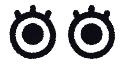 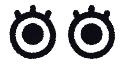 受講番号所　　属職　 名氏　　名